Mrs. Nickerson's Fifth Grade Supply List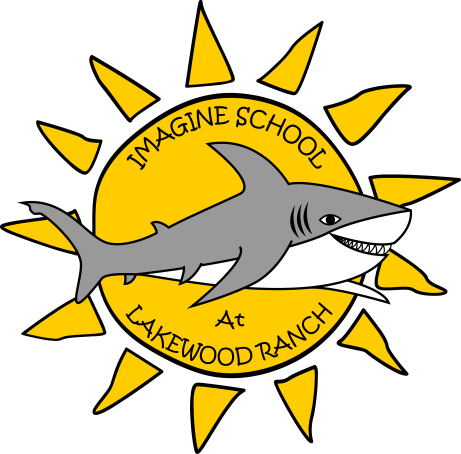 2013-2014 School YearCommunal Supplies (shared by all students)1 pair of student scissors (try to find the larger-sized student scissors if possible)1 pack of regular-sized dry erase markers - last name A-L1 hand sharpener with collection - last name A-L1 pack of skinny/fine-tip dry erase markers - last name M-Z1 small stapler (in dollar section at WalMart or similar) - last name M-ZIndividual Supplies (specifically for your child)1 pack of erasers (any style) (keep one extra eraser in pencil box; leave others at home to replace as needed)2 packs of pencils (These can be as fancy or plain as you want! Keep 5 pencils in pencil box; leave remainder at home to replace old pencils as needed)1 pair headphones5 composition books (one subject) (bring 3 to school; keep others at home for 2nd semester)2 five-subject notebooks (wide ruled) (bring 1 to school; keep other at home for 2nd semester)2 one-inch binders (1" only - the hard plastic ones are best, like Avery - please do not get the floppy flexible ones)5-tab dividers for binder (just one set)Individual Supplies continued1 small pencil case or bag (this will be stored in your child’s backpack and only needs to house a few pencils and eraser, so this does not need to be large)1 backpack (Please no wheelies or messenger-style bags. Backpacks will be stowed on the back of chairs; wheel and messenger bags do not meet this need.)1 agenda and homework folder (purchased at back-to-school night or at front desk)1 flash driveNote:Multi-color pens will be provided to each student upon the first day of school; extras will be available as ink runs out. Thus, students do not need to purchase additional pens. Students must keep the provided pen with them, along with at least 3 sharpened pencils, in their pencil cases at all times. Wish List ItemsRecess equipment (kickball, basketball, croquet, badminton, sidewalk chalk, etc.)Laminating sheets for laminating machineCard Stock (any color, any size)Extra Clorox (or similar brand) wipesCleaning sprayExtra markers, crayons, or colored pencilsInk pads (any color)Full-size staplerBroomOversized construction paperCraft paint, water colors, or finger paintPaint brushesCleaning spray